ANEXO IV – FICHA DE AVALIAÇÃO INDIVIDUAL DO TCCALUNO: ORIETADOR: TÍTULO: Observações:_________________________________________________________________________________________________________________________________________________________Diamantina, ____ de _____________ de _____._________________________________________________Avaliador(a)ANEXO VFICHA DE AVALIAÇÃO DO TRABALHO DE CONCLUSÃO DE CURSOALUNO: ______________________________________________________________________ORIENTADOR: _________________________________________________________________TÍTULO:  __________________________________________________________________________________________________________________________________________Membros da Comissão Examinadora:1. __________________________________________________________________2. ___________________________________________________________________3. ___________________________________________________________(Suplente)MÉDIA FINAL: 7 x NOTA 1 (MÉDIA) + 3 x NOTA 2 (MÉDIA) = __________________________Observações:______________________________________________________________________________________________________________________________________________________________________________________________________________________ASSINATURA  	___________________________________________COMISSÃO EXAMINADORA: 		___________________________________________ 	___________________________________________Diamantina, ____ de _____________ de _____.ANEXO VATA DE AVALIAÇÃO DO TCCAo(s) ________ dia(s) do mês de _________________ de _______, sob a presidência do (a) Prof. (a) ___________________________________________ reuniram-se os docentes _______________________________________________________________________________________________________________________________________________________________________________________________________________________________________nas dependências da UFVJM para avaliar o TCC do discente _____________________________________________________________________________, defendido na modalidade ___________________________________________ e  intitulado______________________________________________________________________________________________________________________________________________, como requisito para a conclusão do Curso de Graduação em Química desta Universidade.O discente foi considerado:		Aprovado 		Reprovado, com anota XX.Observações:____________________________________________________________________________________________________________________________________________________________________________________________________________________________Por ser verdade firmamos o presente.Assinatura	_____________________________________________ (Orientador)	_____________________________________________ (Membro 1)	_____________________________________________ (Membro 2)	Diamantina, _____ de _______________ de ________.OBSERVAÇÃO IMPORTANTE: Favor não se esqueça de entregar esta Ata de avaliação preenchida e assinada, juntamente com o Ofício de Encaminhamento (Anexo VI) à Coordenação do Curso, até  o penúltimo dia do período letivo.ANEXO VIOFÍCIO DE ENCAMINHAMENTO DO RESULTADO FINALDiamantina, (data)A Sua Senhoria, o(a) Senhor(a)Prof(a). ...Coordenador da disciplina Seminários DEF - UFVJMAssunto: Resultado do TCC.Prezado(a) Professor(a),Encaminho em anexo a Ficha de Avaliação, a lista de frequência dos participantes na defesa e uma cópia impressa e duas digitais do Trabalho de Conclusão de Curso (TCC) do(a) acadêmico(a) (nome), do Curso de graduação em Química-Licenciatura, da Universidade Federal dos Vales do Jequitinhonha e Mucuri.Declaro que todas as alterações sugeridas pela Comissão Examinadora foram adequadamente realizadas e, o TCC em questão encontra-se dentro das normas estabelecidas.Atenciosamente,_____________________________________Prof(a) (nome)Orientador do Trabalho de conclusão de Curso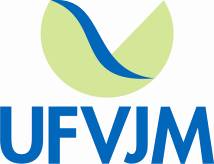 MINISTÉRIO DA EDUCAÇÃOUNIVERSIDADE FEDERAL DOS VALES DO JEQUITINHONHA E MUCURIDEPARTAMENTO DE QUÍMICA - FACET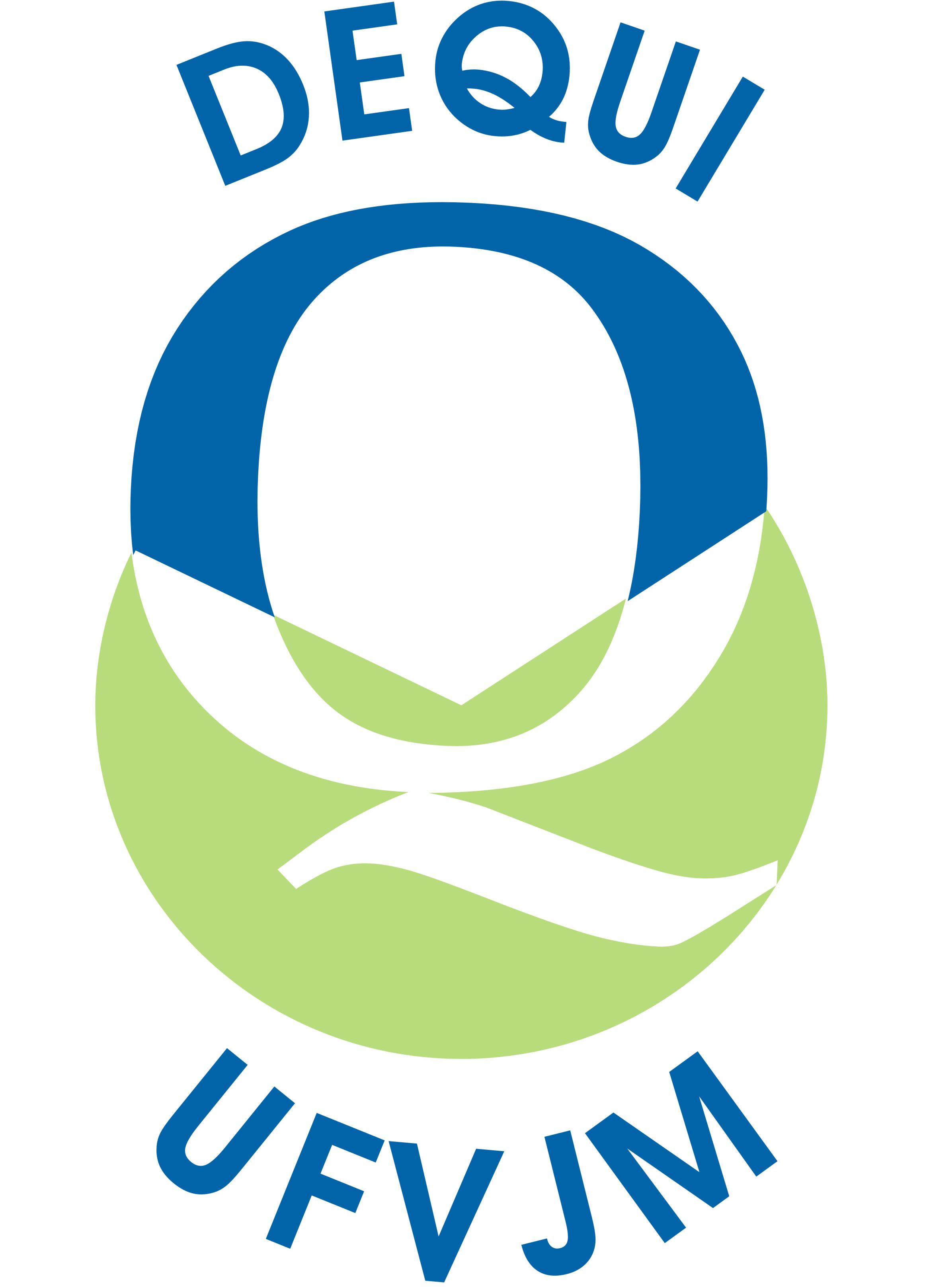 TRABALHO ESCRITO (Nota 1)TRABALHO ESCRITO (Nota 1)PONTUAÇÃO OBTIDA (0 a 10 pontos)1.Redação e estruturação do texto2.Coerência com relação às normas ABNT3.Coerência do título com o conteúdo do trabalho, contextualização, delimitaçao do problema e formulação dos objetivos4.Revisão bibliográfica e apresentação da metodologia empregada no trabalho5.Apresentação dos resultados e análise dos dados6.Coerência das conclusões com os objetivos propostos MÉDIA (Nota 1) MÉDIA (Nota 1)APRESENTAÇÃO ORAL (Nota 2)APRESENTAÇÃO ORAL (Nota 2)1.Clareza na introdução e na exposição do conteúdo trabalhado2.Coerência com o trabalho escrito3.Coerência na utilização do tempo para a exploração do trabalho4.Sustentação perante a bancaMÉDIA (Nota 2)MÉDIA (Nota 2)MINISTÉRIO DA EDUCAÇÃOUNIVERSIDADE FEDERAL DOS VALES DO JEQUITINHONHA E MUCURIDEPARTAMENTO DE QUÍMICA - FACETItens avaliadosNOTASNOTASNOTASNOTASItens avaliadosOrientador (a)Membro 1Membro 2MédiaTrabalho escrito (NOTA 1)Apresentação oral(NOTA 2)MINISTÉRIO DA EDUCAÇÃOUNIVERSIDADE FEDERAL DOS VALES DO JEQUITINHONHA E MUCURIDEPARTAMENTO DE QUÍMICA - FACETMINISTÉRIO DA EDUCAÇÃOUNIVERSIDADE FEDERAL DOS VALES DO JEQUITINHONHA E MUCURIDEPARTAMENTO DE QUÍMICA - FACET